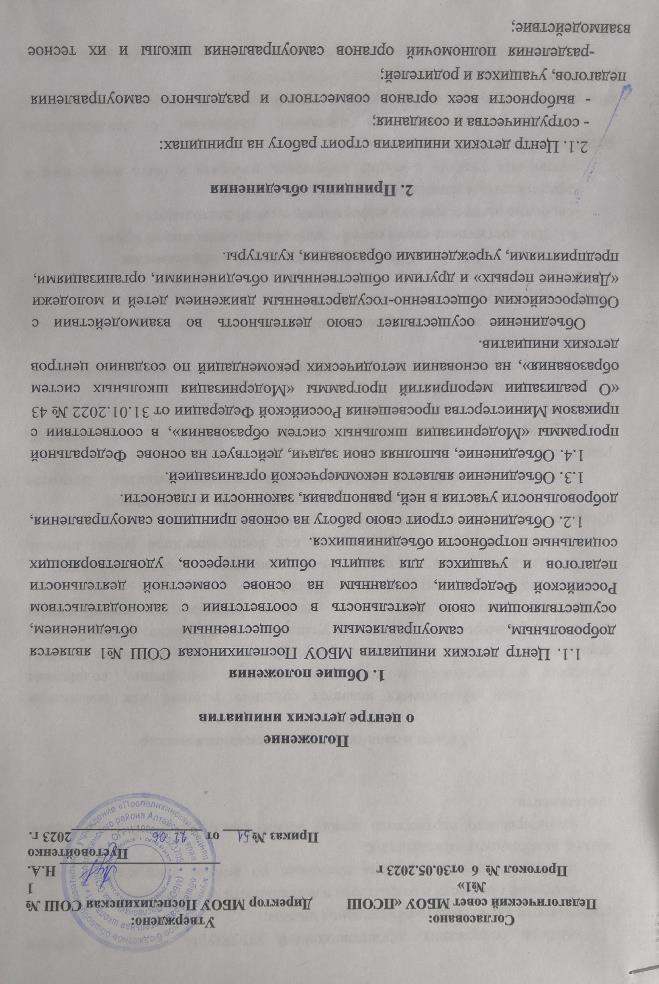 -выбора содержания, организационной структуры, форм и методов деятельности ученического объединения школы;-широкой гласности и открытости в деятельности объединения;-свободы критики и обмена мнениями по любым вопросам школьной жизни, деятельности объединения;-равноправного партнерства между всеми участниками образовательной деятельности.3.Цели и задачи центра детских инициатив3.1. Целью объединения является создание условий для вовлечения учащихся в интересные и социально значимые отношения, содействие формированию личности на основе присущей российскому обществу системы ценностей, формирование готовности учащихся к выполнению разнообразных социальных функций в обществе для детей: перспективы интересной жизни; возможность удовлетворить свои потребности.3.2. Для достижения этих целей Объединение решает следующие задачи:-создание системы самоуправления как воспитывающей среды школы, обеспечивающей социализацию каждого ребенка;-создание атмосферы доверия, взаимопомощи, взаимопонимания;-создание условий для свободного творческого развития личности учащихся;-формирование ценностного отношения к себе, другим, природе, человечеству;-социализация личности;-формирование активной жизненной позиции, развитие самостоятельности, инициативы.-воспитание личной и гражданской ответственности за умение жить в поликультурной и многонациональной стране.4.Члены Объединения, их права и обязанности4.1. Для достижения своих целей члены объединения имеют право:-свободно распространять информацию о своей деятельности;-представлять и защищать свои права и интересы;-принимать участие в общих собраниях, избирать и быть избранным в руководящий орган Объединения;-вносить предложения по вопросам, связанным с деятельностью объединения, получать информацию о планируемых мероприятиях, принимать участие в мероприятиях, проводимых Объединением;-право выбора форм, способов и видов деятельности для всех членов Объединения;-объединяться в любые звенья, группы, союзы, клубы и т.д., не противоречащие своей деятельностью целями и задачами Объединения;-обращаться за помощью и поддержкой в решении своих проблем в руководящий орган Объединения, администрацию школы, педагогам школы.4.2. Члены Объединения обязаны: - своими делами способствовать повышению авторитета Объединения;-показывать пример в учебе, труде, беречь школьную собственность, соблюдать учебную и трудовую дисциплину;-быть честным, скромным, чутким и внимательным к людям;-заботиться об авторитете своего Объединения, проявлять инициативу, выполнять поручения.5. Структура. Руководящие органы5.1. Высшим органом управления организации является общешкольное ученическое собрание. Общешкольное собрание заслушивает и утверждает план работы на год, заслушивает и утверждает отчеты органов самоуправления, принимает изменения устава организации, решает вопросы организации учащихся и другие вопросы. Общешкольное ученическое собрание проводится не реже одного раза в год.5.2. Главным координирующим органом детской организации является Совет старшеклассников, который действует между общешкольными собраниями учащихся и состоит из учащихся избранных в классных коллективах (по 2 человека от класса). Совет старшеклассников избирается на один год. Заседание Совета старшеклассников проводится не реже 2 раз в месяц.5.3. Совет Центра Детских Инициатив В период между собраниями деятельность Объединения координирует Совет Центра Детских Инициатив (СЦДИ), который созывается по мере необходимости, но не реже 1 раза в месяц.-Постоянно действующий орган СЦДИ избирается общим собранием на срок 1 год и подотчетный общему собранию.-Все решения СЦДИ принимают простым большинством голосов от общего числа членов Совета дела.-В СЦДИ входит представители 5-11 классов, руководитель методического объединения классных руководителей, советник директора по воспитанию, заместитель директора по воспитательной работе.-В СЦДИ входит первичное отделение РДДМ «Движение первых».-К компетенции СЦДИ относится:решение организационных вопросов Объединения;внесение изменений, дополнений в программе деятельности;принятие решений о проведении мероприятий в школе, о созыве общего собрания;обеспечение гласности деятельности Объединения.-Члены СЦДИ из своего состава выбирают председателя СЦДИ на срок полномочий.-Компетенция председателя СЦДИ:организует подготовку и проведение заседаний СЦДИ;руководит деятельностью СЦДИ, выполняет организационно-распорядительные функции;непосредственно представляет Объединение в организациях, общественных объединениях.6. Направления деятельности центра детских инициатив1. Образование и знания «УЧИСЬ И ПОЗНАВАЙ!»2. Наука и технологии «ДЕРЗАЙ И ОТКРЫВАЙ!»3. Труд, профессия и своё дело «НАЙДИ ПРИЗВАНИЕ!»4. Культура и искусство «СОЗДАВАЙ И ВДОХНОВЛЯЙ!»5. Волонтёрство и добровольчество «БЛАГО ТВОРИ!»6. Патриотизм и историческая память «СЛУЖИ ОТЕЧЕСТВУ!»7. Спорт «ДОСТИГАЙ И ПОБЕЖДАЙ!»8. Здоровый образ жизни «БУДЬ ЗДОРОВ!»9. Медиа и коммуникации «РАССКАЖИ О ГЛАВНОМ!»10. Дипломатия и международные отношения «УМЕЙ ДРУЖИТЬ!»11. Экология и охрана природы «БЕРЕГИ ПЛАНЕТУ!»12. Туризм и путешествия «ОТКРЫВАЙ СТРАНУ!»